С уважением, Карнаков Вячеслав Владимирович
директор ООО "МаксКар"
8 (383) 233-32-53
8-913-752-39-76 8-913-477-09-39 (служебный)
стоянка – Федеральная трасса Р-254, северный обход Новосибирска, п. Садовый, ул. Пасечная, 10, (пост ГИБДД, гостиница «У самовара»)
maxcar54@mail.ru www.maxcar54.ru https://www.youtube.com/channel/UCIiFI5uro5xB8fkw0N0pyRg/videos https://www.instagram.com/maxcar54ru/Кому: Коммерческое предложение от 10.12.2022 г.Уважаемые господа!Кому: Коммерческое предложение от 10.12.2022 г.Уважаемые господа!Кому: Коммерческое предложение от 10.12.2022 г.Уважаемые господа!Кому: Коммерческое предложение от 10.12.2022 г.Уважаемые господа!Кому: Коммерческое предложение от 10.12.2022 г.Уважаемые господа!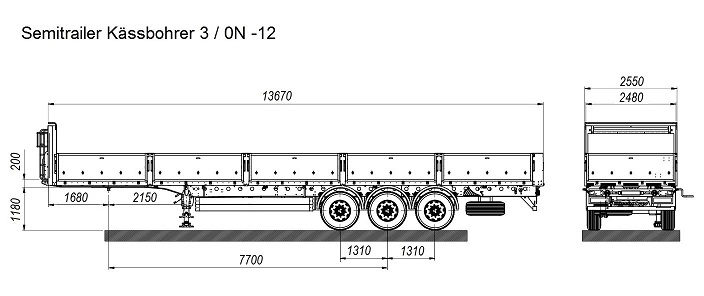 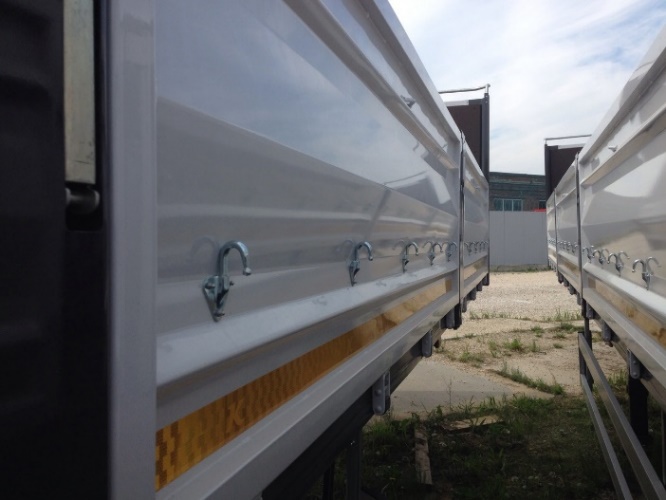 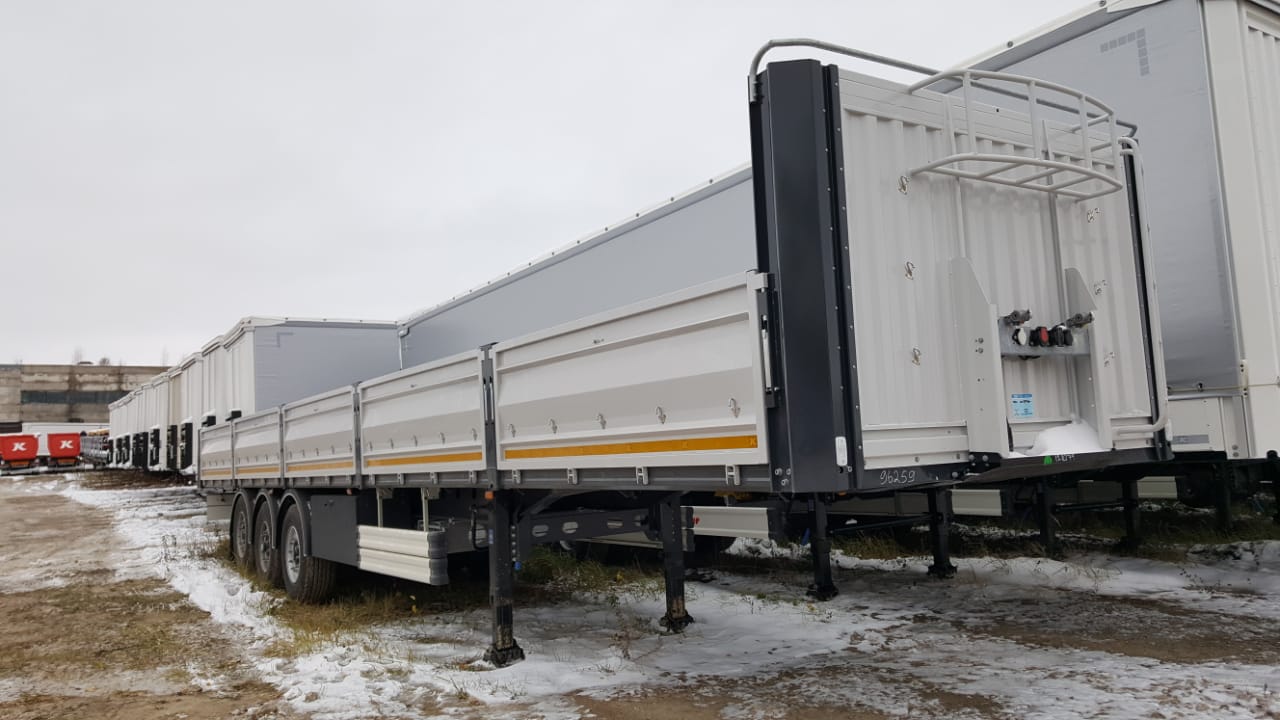 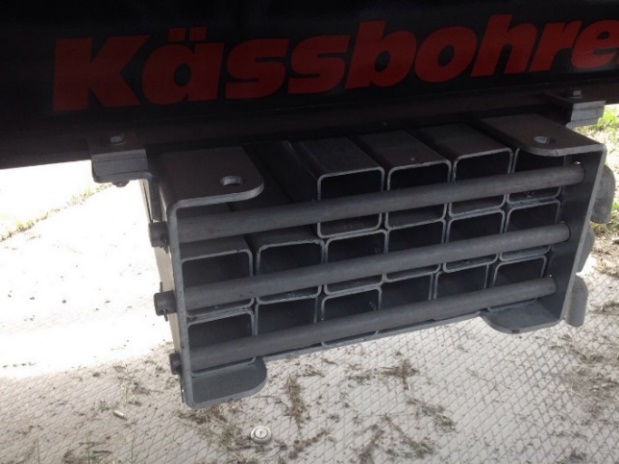 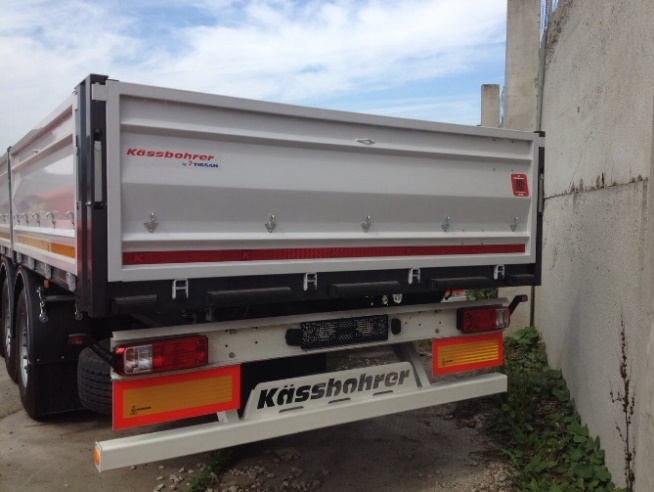 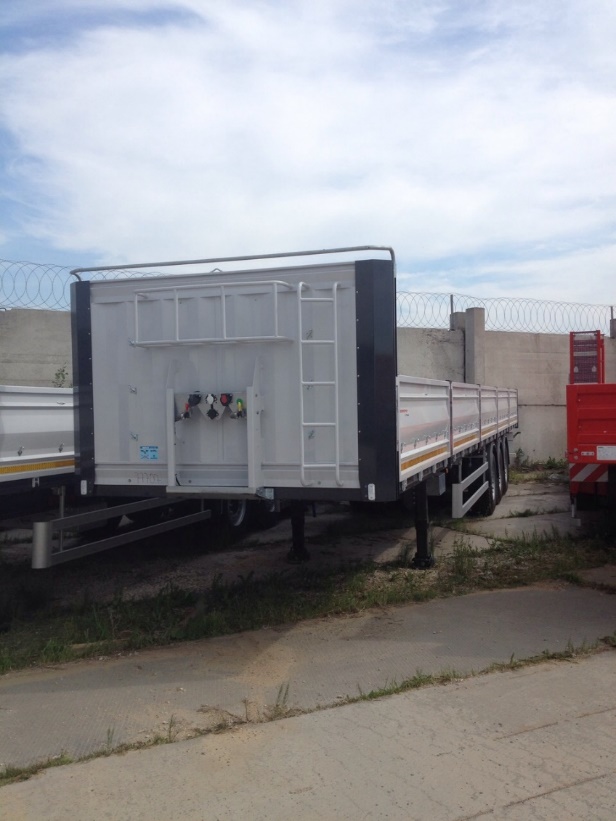 